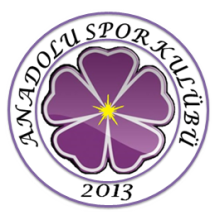 HAFTA SONUHAFTA SONUHAFTAİÇİHAFTAİÇİHAFTAİÇİHAFTAİÇİULUS 19 MAYISCUMARTESİ-PAZARCUMARTESİ-PAZARPAZARTESİ’DEN CUMAYAPAZARTESİ’DEN CUMAYAPAZARTESİ’DEN CUMAYAPAZARTESİ’DEN CUMAYAULUS 19 MAYISÖZEL DERSDOLUÖZEL DERSperformanceÖZEL DERSperformanceÖZEL DERSperformanceULUS 19 MAYISMAMAK DEREBOYUCUMARTESİ-PAZARCUMARTESİ-PAZARSALI-CUMASALI-CUMAPAZARTESİ -PERŞEMBEPAZARTESİ -PERŞEMBEMAMAK DEREBOYU10:00-11:15DOLU10:00-11:15DOLU18:30-19:4518:30-19:4518:30-19:4518:30-19:45MAMAK DEREBOYU11:30-12:4511:30-12:45MAMAK DEREBOYU13:00-14:1513:00-14:15MAMAK DEREBOYU14:30-15:4514:30-15:45MAMAK DEREBOYU17:30-18:4517:30-18:45ELVANKENT TK 2CUMARTESİ-PAZARCUMARTESİ-PAZARPAZARTESİ-CUMAPAZARTESİ-CUMASALI -PERŞEMBESALI -PERŞEMBEELVANKENT TK 210:00-11:3010:00-11:30ELVANKENT TK 212:00-13:3012:00-13:30ELVANKENT TK 214:00-15:3014:00-15:30ELVANKENT TK 216:00-17:3016:00-17:30ELVANKENT TK 218:00-19:3018:00-19:30BATIKENT GİMSACUMARTESİPAZARÇARŞAMBABATIKENT GİMSA18:30-20:00